 evsjv‡`k cjøx Dbœqb †evW©‡jŠnRs, gywÝMÄ|¯§viK bs 47.62.5944.200.26.265.18-548                                                                              ZvwiLt 02/1/19 wLªt|eivei,      DccwiPvjK      weAviwWwe,gywÝMÄ|     welqt ‡jŠnRs Kg©KZ©v/Kg©Pvix‡`i   Kg©Pvix Kj¨vb Znwej I cwievi wbivcËv Znwej Gi wnmve b¤^i  †cÖib|            m~Î: ¯§viK bs 47.62.0000.500.00.029.87.8217, Zvs 20/11/18       Dch©y³ welq I m~‡Îi  †cÖwÿ‡Z g‡nv`‡qi m`q AeMwZ I cÖ‡qvRbxq e¨e¯’v MÖn‡bi Rb¨ Rvbv‡bv hv‡”Q  †h,wb‡¤œi  QK †gvZv‡eK ‡jŠnRs Dc‡Rjvi       Kg©KZ©v/Kg©Pvix‡`i   Kg©Pvix Kj¨vb Znwej I cwievi wbivcËv Znwej Gi wnmve b¤^i  †cÖib Kiv nj|                                                                  02-1-19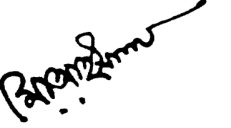       ‡gvt Avwgbyj Bmjvg   Dc‡Rjv cjøx Dbœqb Awdmvi    weAviwWwe,‡jŠnRs,gywÝMÄ|µ.bsbvg(Ggcøqx bs mn)eZ©gvb  c`exeZ©gvb Kg©¯’jPvKzix‡Z cÖ_g †hvM`v‡bi ZvwiLKj¨vb Znwe‡ji wnmve b¤^iwbivcËv Znwe‡ji wnmve b¤^igšÍe¨123456781‡gvtAvwgbyj Bmjvg( B-3476)BDAviwWI‡jŠnRs19/07/2011254739052‡gvt Ave`ym mvËvi(B 22680)GAviwWI‡jŠnRs10/01/1987216935443 †gvnv¤§` †kL mv`x( B-2818)‡R.I (wnmve)‡jŠnRs03/12/200624653817